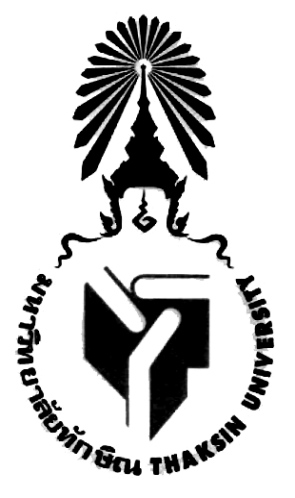 มคอ.5 รายงานผลการดำเนินการของรายวิชา(Course Report)0302751   การประกันคุณภาพการศึกษา(Educational Assurance)รายวิชานี้เป็นส่วนหนึ่งของหลักสูตร การศึกษาดุษฏีบัณฑิตสาขาการบริหารการศึกษา หลักสูตร พ.ศ. 2560คณะศึกษาศาสตร์  มหาวิทยาลัยทักษิณสารบัญรายงานผลการดำเนินการของรายวิชา(Course Report)ชื่อสถาบันอุดมศึกษา: มหาวิทยาลัยทักษิณวิทยาเขต/คณะ/ภาควิชา :  คณะศึกษาศาสตร์ สาขาวิชาการบริหารการศึกษาหมวดที่1ข้อมูลทั่วไป1.รหัสและชื่อรายวิชา	0302751   การประกันคุณภาพการศึกษา2.จำนวนหน่วยกิต3หน่วยกิต	3(3-0-6)3.หลักสูตรและประเภทของรายวิชาหมวดวิชาบังคับเลือก4.อาจารย์ผู้รับผิดชอบรายวิชาและอาจารย์ผู้สอนอาจารย์ ดร.สุนทรี  วรรณไพเราะ 5.ภาคการศึกษา/ชั้นปีที่เรียนภาคการศึกษาที่ 26.รายวิชาที่ต้องเรียนมาก่อนไม่มี7.รายวิชาที่ต้องเรียนพร้อมกันไม่มีหมวดที่ 2การจัดการเรียนการสอนที่เปรียบเทียบกับแผนการสอน1. รายงานชั่วโมงการสอนจริงเทียบกับแผนการสอน2. หัวข้อที่สอนไม่ครอบคลุมตามแผน3. ประสิทธิผลของวิธีสอนที่ทำให้เกิดผลการเรียนรู้ตามที่ระบุในรายละเอียดของรายวิชา4. ข้อเสนอการดำเนินการเพื่อปรับปรุงวิธีสอน	-หมวดที่ 3 สรุปผลการจัดการเรียนการสอนของรายวิชา1. จำนวนนิสิตที่ลงทะเบียนเรียน (ณ วันหมดกำหนดการเพิ่มถอน)		3 คน2. จำนวนนิสิตที่คงอยู่เมื่อสิ้นสุดภาคเรียน					3 คน3.จำนวนนิสิตที่ถอน (W)							- คน4. การกระจายของระดับคะแนน (เกรด) :จำนวนและร้อยละของนิสิตในแต่ละระดับคะแนน5. ปัจจัยที่ทำให้ระดับคะแนนผิดปกติ (ถ้ามี)6. ความคลาดเคลื่อนจากแผนการประเมินที่กำหนดไว้ในรายละเอียดรายวิชา :จากแผนการประเมินในมคอ. 3 หมวด 5 ข้อ 27. การทวนสอบผลสัมฤทธิ์ของนิสิต (ให้อ้างอิงจาก มคอ. 2 และ 3)หมวดที่ 4 ปัญหาและผลกระทบต่อการดำเนินการประเด็นด้านทรัพยากรประกอบการเรียนการสอนและสิ่งอำนวยความสะดวกประเด็นด้านการบริหารและองค์กรหมวดที่ 5 การประเมินรายวิชาผลการประเมินรายวิชาโดยนิสิต (แนบเอกสาร)1.1 ข้อวิพากษ์ที่สำคัญจากผลการประเมินโดยนิสิต  1.2 ความเห็นของอาจารย์ผู้สอนต่อข้อวิพากษ์ตามข้อ 1.1       2. ผลการประเมินรายวิชาโดยวิธีอื่น2.1 ข้อวิพากษ์สำคัญจากผลการประเมินโดยวิธีอื่นความเห็นของอาจารย์ผู้สอนต่อข้อวิพากษ์ตามข้อ 2.1 หมวดที่ 6 แผนการปรับปรุง1. ความก้าวหน้าของการปรับปรุงการเรียนการสอนตามที่เสนอในรายงานของรายวิชาครั้งที่ผ่านมา 2. การดำเนินการด้านอื่น ๆ ในการปรับปรุงรายวิชา 3. ข้อเสนอแผนการปรับปรุงสำหรับภาคเรียน/ปีการศึกษาต่อไป4. ข้อเสนอแนะของอาจารย์ผู้รับผิดชอบรายวิชาต่ออาจารย์ผู้รับผิดชอบหลักสูตรหมวด หน้าหมวดที่ 1ข้อมูลทั่วไป	3หมวดที่ 2การจัดการเรียนการสอนเปรียบเทียบกับแผนการสอน	4หมวดที่ 3สรุปผลการจัดการเรียนการสอนของรายวิชา7หมวดที่ 4ปัญหาและผลกระทบต่อการดำเนินการ	9หมวดที่ 5การประเมินรายวิชา	9หมวดที่ 6แผนการปรับปรุง10สัปดาห์ที่หัวข้อ/รายละเอียดจำนวนชั่วโมงตามแผนการสอนจำนวนชั่วโมงตามแผนการสอนจำนวนชั่วโมงที่สอนจริงจำนวนชั่วโมงที่สอนจริงความแตกต่าง(%)เหตุผล (หากความแตกต่างเกิน 25%)สัปดาห์ที่หัวข้อ/รายละเอียดบรรยายปฏิบัติการบรรยายปฏิบัติการความแตกต่าง(%)เหตุผล (หากความแตกต่างเกิน 25%)1-2แนะนำรายวิชา จุดมุ่งหมายและ วัตถุประสงค์รายวิชาคำอธิบาย รายวิชา กิจกรรมการเรียนการสอน การวัดและประเมินผล30302-4หลักการ และกระบวนการในการประกันคุณภาพการศึกษา90905-6องค์ประกอบของการประกันคุณภาพการศึกษา60607-8มาตรฐานการศึกษา60609-10การประกันคุณภาพภายในและภายนอก บุคลากร606011-12บทบาทของผู้บริหารในการประกันคุณภาพการศึกษา 606013-14การจัดทําแผนพัฒนาคุณภาพของสถานศึกษา606015-16การประเมินผลและติดตามตรวจสอบคุณภาพและมาตรฐานการศึกษาของสถานศึกษา การจัดทํารายงานผลการประเมินตนเองของสถานศึกษา เพื่อรองรับการประเมินภายนอก606017สอบปลายภาครวมจำนวนชั่วโมงตลอดภาคเรียนรวมจำนวนชั่วโมงตลอดภาคเรียน480480สัปดาห์ที่หัวข้อที่สอนไม่ครอบคลุมตามแผนการสอนนัยสำคัญของหัวข้อที่สอนไม่ครอบคลุมตามแผนการสอนแนวทางชดเชยผลการเรียนรู้วิธีสอนที่ระบุในรายละเอียดรายวิชาประสิทธิผลประสิทธิผลปัญหาของการใช้วิธีสอน (ถ้ามี)พร้อมข้อเสนอแนะในการแก้ไขผลการเรียนรู้วิธีสอนที่ระบุในรายละเอียดรายวิชามีไม่มีปัญหาของการใช้วิธีสอน (ถ้ามี)พร้อมข้อเสนอแนะในการแก้ไขด้านคุณธรรม จริยธรรมบรรยายสอดแทรกในเนื้อหาด้านความรู้บรรยาย จัดกิจกรรมด้านทักษะทางปัญญาจัดกิจกรรม มอบงานด้านทักษะความสัมพันธ์ระหว่างบุคคลและความรับผิดชอบทำงานเป็นทีมด้านทักษะการวิเคราะห์เชิงตัวเลข การสื่อสาร และการใช้เทคโนโลยีสารสนเทศนำเสนองานใน         ชั้นเรียนระดับคะแนน (เกรด)ช่วงคะแนนจำนวนร้อยละA85-1003100.00B+80-84B75-79C+70-74C65-69D+60-64D55-59F0-54VGGSUIIP    6.1 ความคลาดเคลื่อนด้านกำหนดเวลาการประเมิน    6.1 ความคลาดเคลื่อนด้านกำหนดเวลาการประเมิน    6.1 ความคลาดเคลื่อนด้านกำหนดเวลาการประเมินความคลาดเคลื่อนเหตุผลเหตุผล      6.2 ความคลาดเคลื่อนด้านวิธีการประเมินผลการเรียนรู้ (ถ้ามี)      6.2 ความคลาดเคลื่อนด้านวิธีการประเมินผลการเรียนรู้ (ถ้ามี)      6.2 ความคลาดเคลื่อนด้านวิธีการประเมินผลการเรียนรู้ (ถ้ามี)ความคลาดเคลื่อนความคลาดเคลื่อนเหตุผลวิธีการทวนสอบสรุปผล- มีการตั้งคณะกรรมการในสาขาวิชา ตรวจสอบผลการประเมินการเรียนรู้ของนิสิต โดยตรวจสอบข้อสอบรายงาน วิธีการให้คะแนนสอบ และการให้คะแนนพฤติกรรม- มีการทวนสอบการให้คะแนนการตรวจผลงานของนิสิตโดยกรรมการวิชาการประจำภาควิชาและคณะ- มีการทวนสอบการให้คะแนนจากการสุ่มตรวจผลงานของนิสิตโดยอาจารย์อื่น หรือผู้ทรงคุณวุฒิ ที่ไม่ใช่อาจารย์ผู้สอนกระบวนวิชาที่ประเมินปัญหาในการใช้แหล่งทรัพยากรประกอบการเรียนการสอน (ถ้ามี)ผลกระทบปัญหาด้านการบริหารและองค์กร (ถ้ามี)ผลกระทบต่อผลการเรียนรู้ของนิสิตแผนการปรับปรุงผลการดำเนินการเหตุผล(ในกรณีที่ไม่ได้ปรับปรุง หรือปรับปรุงแต่ไม่เสร็จสมบูรณ์)ข้อเสนอ กำหนดเวลาที่แล้วเสร็จผู้รับผิดชอบชื่ออาจารย์ผู้รับผิดชอบรายวิชาชื่ออาจารย์ผู้รับผิดชอบรายวิชาชื่ออาจารย์ผู้รับผิดชอบรายวิชาลงชื่อ…………………………. ………………            (อ.ดร.สุนทรี  วรรณไพเราะ)ลงชื่อ…………………………. ………………            (อ.ดร.สุนทรี  วรรณไพเราะ)วันที่รายงานวันที่รายงาน             27  มีนาคม 2563.